Интернет – без проблем!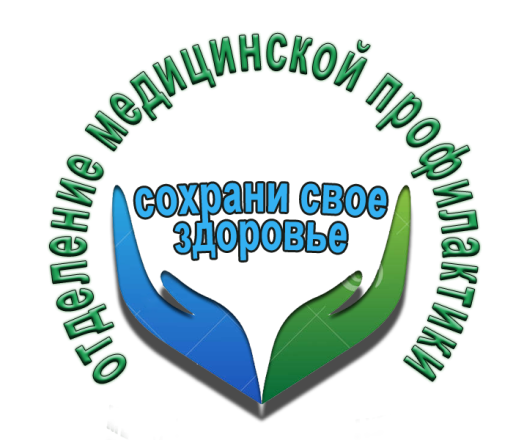 					Мамы и папы!	Хотите оградить своего ребенка от ненужной информации?Создайте список домашних правил посещения Интернет вместе со своим ребенком  обязательно контролируйте его выполнения.Правильное решение  - это когда компьютер с подключением Интернет установлен в общей комнате под присмотром взрослых.Пусть у Вас будет общий семейный электронный ящик!Выходить в онлайн лучше и веселей вместе с ребенком, и показывать ему, как узнавать «непрошенных гостей». Объясните ребенку о последствиях передачи личной информации о себе без разрешения родителей, такой как номера телефона, адрес.Объясните, что никогда нельзя встречаться лично со знакомыми из Интернета в отсутствие родителей или других взрослых, пользующихся доверием в семье. Поставьте фильтрующую программу для блокировки доступа детей к сайту с непристойными изображениями и вульгарными словами. Можно установить программную защиту (родительский контроль) Кроме того, с помощью родительского контроля в составеWindowsMediaGenter можно блокировать доступ к просмотру нежелательных телепередач и фильмов.Чтобы повысить безопасность детей в интернете можно загрузить Семейную безопасность WindowsLive. Эта бесплатная программа поможет управлять списком веб-сайтов,  которые доступны детям и контактами в сети. Она представляет полезные и простые в изучении отчеты об их действиях в интернете.Если у Вашего ребенка смартфон, то не поленитесь и на нем настроить родительский контроль! Важно, чтобы ребенок доверял Вам и рассказывал обо всем, что он увидел, узнал в интернете. Это поможет Вам принять правильное решения.А для этого надо совсем чуть – чуть! Захотеть проводить со своим ребенком больше времени!И это может быть совсем не интернет! Ваш ребенок может быть счастлив и без него!Но если случились проблемы, знайте!В России созданаЛиния помощи «Дети Онлайн» - уникальная служба телефонного и онлайн-консультирования, которая оказывает психологическую и информационную поддержку детям и подросткам, столкнувшимся с различными проблемами в Интернете.На Линии помощи «Дети Онлайн» работают профессиональные эксперты — психологи Фонда Развития Интернет и выпускники факультета психологии МГУ имени М.В. Ломоносова.Сотрудниками Линии помощи разработаны технологии и методы оказания психологической и информационной помощи по проблемам безопасного использования Интернета; разработана программа подготовки специалистов службы онлайн-консультирования; создан информационный портал www.detionline.com, где круглосуточно ведется прием электронных обращений; создана база учета и обработки поступающих обращений; проводится регулярная супервизия сотрудников для повышения качества работы.Обратиться на Линию помощи можно по телефону 8-800-25-000-15, бесплатно позвонив из любой точки страны, либо по электронной почте: helpline@detionline.com. Звонки принимаются в рабочие дни с 9.00 до 18.00 по московскому времени.